G U V E R N U L  R O M Â N I E I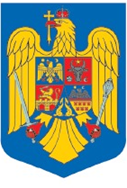 H O T Ă R Â R Epentru modificarea și completarea Hotărârii Guvernului nr. 144/2010     privind organizarea şi funcţionarea Ministerului SănătăţiiÎn temeiul art. 108 din Constituția României, republicată, Guvernul României adoptă prezenta hotărâre.Art. I. – Hotărârea Guvernului nr. 144/2010 privind organizarea şi funcţionarea Ministerului Sănătăţii, publicată în Monitorul Oficial al României, Partea I, nr. 139 din 2 martie 2010, cu modificările și completările ulterioare, se modifică și se completează după cum urmează:1. Alineatul (3) al articolului 7 se modifică și va avea următorul cuprins:„(3) Ministrul sănătății este ordonator principal de credite şi îndeplineşte atribuţiile generale prevăzute la art. 56 alin. (1) din Ordonanţa de urgenţă a Guvernului nr. 57/2019 privind Codul administrativ, cu modificările şi completările ulterioare.”2. Alineatul (4) al articolului 7 se modifică și va avea următorul cuprins:„(4) În exercitarea atribuţiilor ce îi revin, ministrul sănătății emite ordine şi instrucţiuni cu caracter normativ sau individual.”3. Alineatul (6) al articolului 7 se modifică și va avea următorul cuprins:“(6) În cazul în care ministrul sănătății nu îşi poate exercita atribuţiile, acesta desemnează, prin ordin, un secretar de stat care să exercite aceste atribuții.”4. Articolul 9 se modifică și va avea următorul cuprins:„Art. 9 - (1) Secretarul general al Ministerului Sănătății are atribuţiile şi responsabilităţile prevăzute la art. 61 alin. (2) din Ordonanţa de urgenţă a Guvernului nr. 57/2019, privind Codul administrativ, cu modificările şi completările ulterioare.(2) Secretarul general şi secretarii generali adjuncţi asigură stabilitatea funcţionării ministerului, continuitatea conducerii şi realizarea legăturilor funcţionale între structurile Ministerului Sănătății, precum şi cu celelalte autorităţi şi organe ale administraţiei publice.(3) Secretarii generali adjuncţi îndeplinesc atribuţiile stabilite de ministrul sănătății.”5. Alineatul (3) al articolului 13 se modifică și va avea următorul cuprins:“(3) Numărul maxim de posturi este de 421, exclusiv demnitarii și posturile aferente cabinetului ministrului.”6. Articolul 15 se modifică și va avea următorul cuprins:“Art. 15. Pentru realizarea obiectivelor ministerului sau pentru elaborarea unor proiecte specifice, ministrul sănătății poate numi, prin ordin, consilieri onorifici.”7. Alineatul (4) al articolului 14 se modifică și va avea următorul cuprins:“(4) Statele de funcții pentru instituțiile din subordinea Ministerului Sănătății se aprobă prin ordin al ministrului sănătății, cu încadrarea în normativele de personal și în numărul de posturi aprobat, conform prevederilor legale în vigoare.”8. Alineatul (2) al articolului 17 se modifică și va avea următorul cuprins:„(2) Regulamentul de organizare și funcționare și structura organizatorică a direcțiilor de sănătate publică se aprobă prin ordin al ministrului sănătății.”9. Anexa nr. 1 „Structura organizatorică a Ministerului Sănătății“ se modifică și se înlocuiește cu anexa 1 la prezenta hotărâre.10. În Anexa nr. 2, la litera A, punctul I, numărul curent 4 se modifică și va avea următorul cuprins:“Institutul Național de Transfuzie Sanguină “Prof. Dr. C.T.Nicolau”.11. În Anexa nr. 2, la litera A, punctul I, după numărul curent 9, se introduce numărul curent 10, cu următorul cuprins:“Agenția Națională pentru Dezvoltarea Instructurii în Sănătate”.12. Nota din Anexa nr. 2, litera A, punctul I, se modifică și va avea următorul cuprins:“Numărul maxim de posturi la unitățile finanțate integral de la bugetul de stat prevăzute la art. 1-10 este de 19.472, din care:”PRIM-MINISTRU,NICOLAE-IONEL CIUCĂ13. Anexa nr. 3 “Parcul de autoturisme al Ministerului Sănătății pentru activitățile specifice” se modifică și se înlocuiește cu anexa nr. 2 la  prezenta hotărâre.